Projeto do mocho 3DO Nosso projeto iniciou-se no ano 2020-2021, queremos continuar na pesquisa e investigação do habitat ideal e vamos utilizar todos os anos material diferenciado.Ano 2020-2021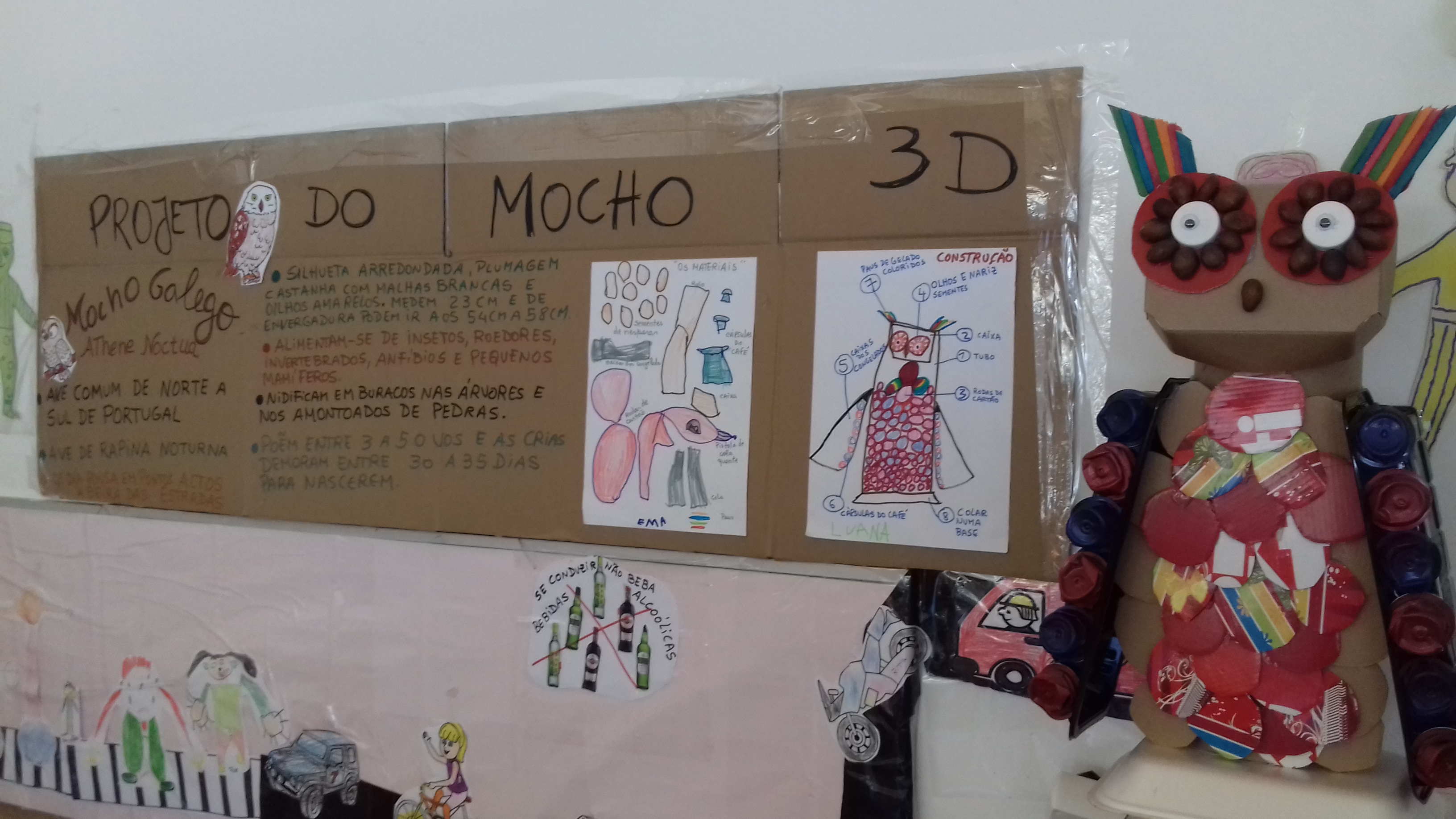 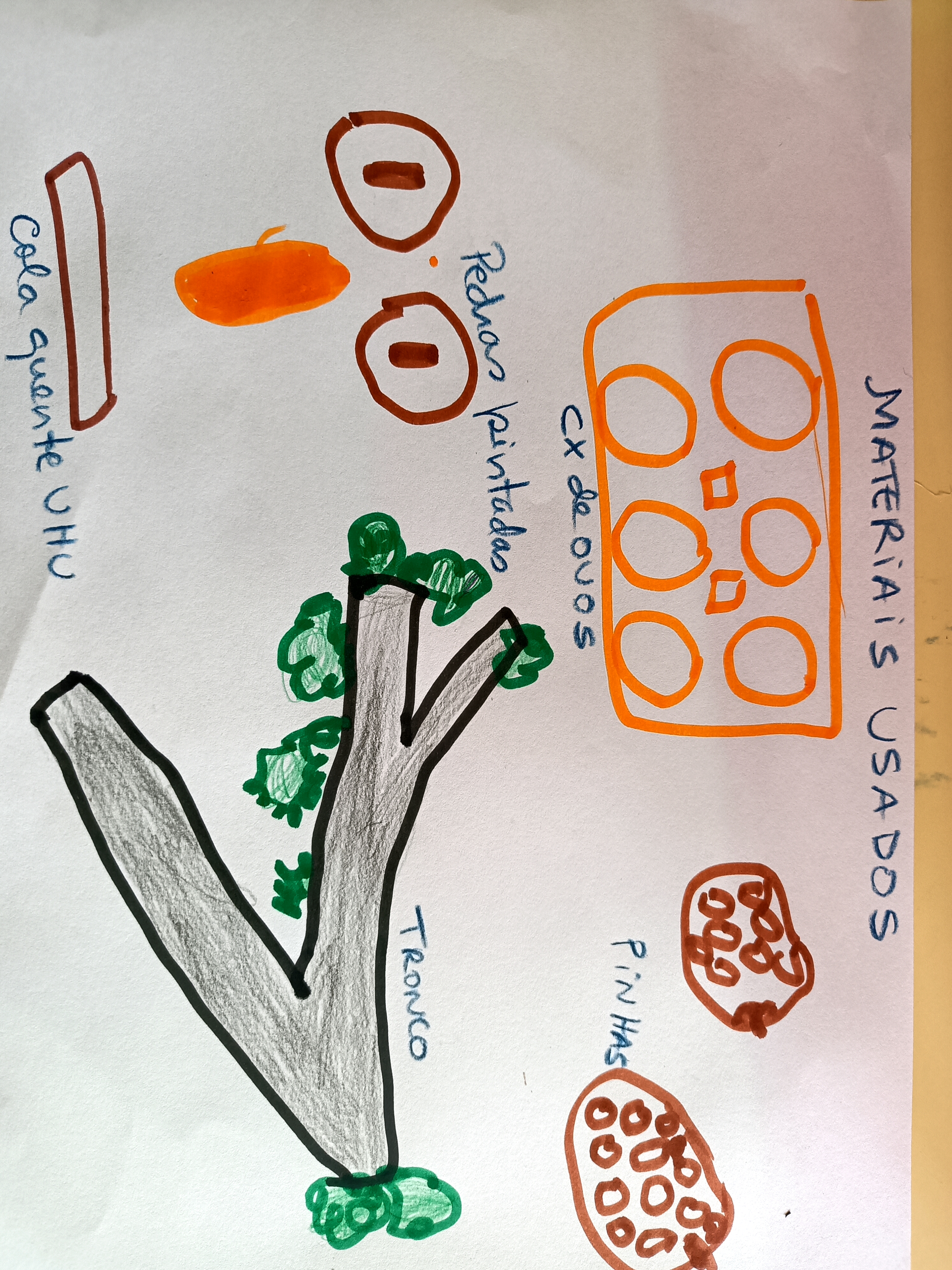 Ano 2021-2022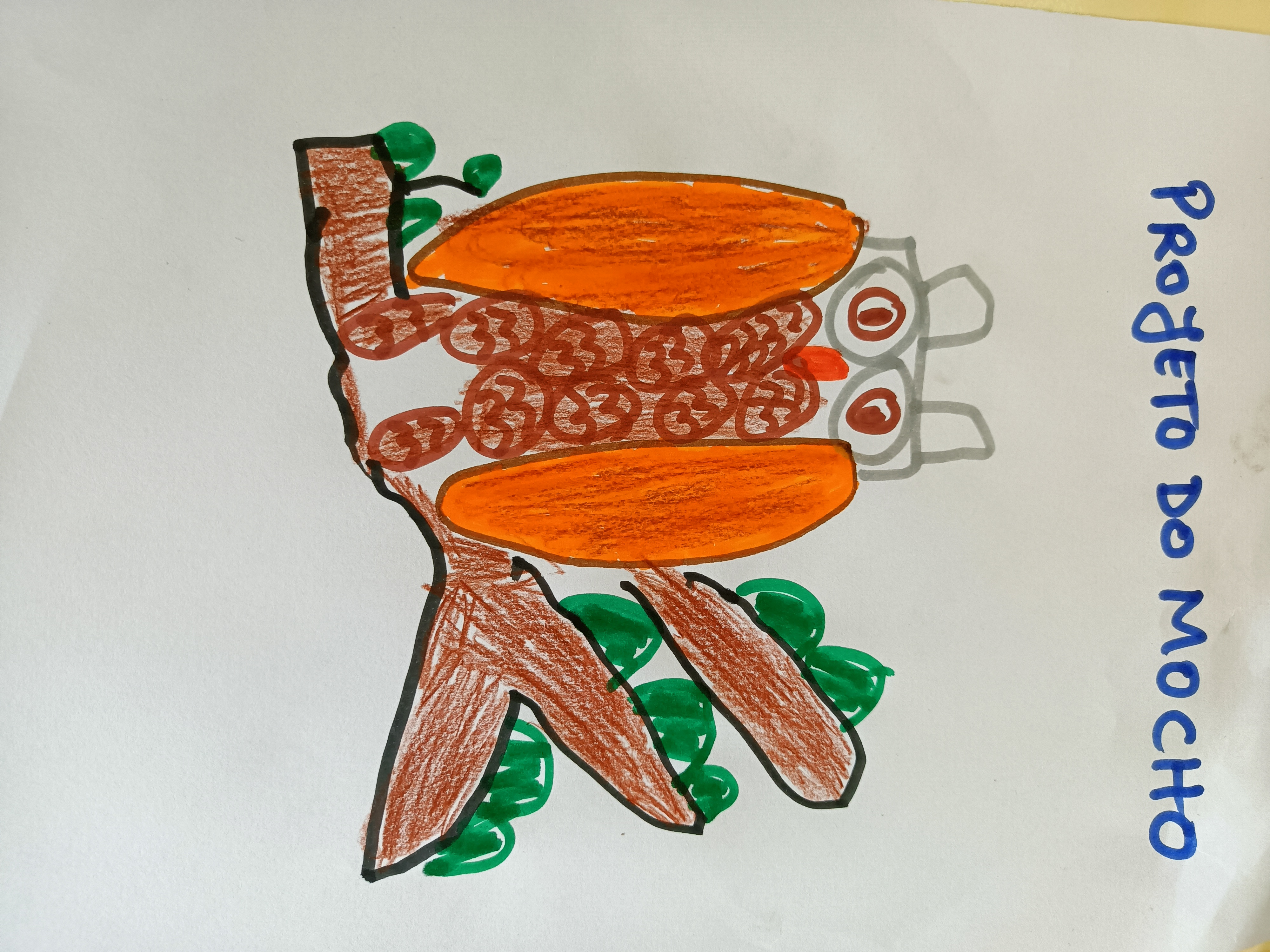 